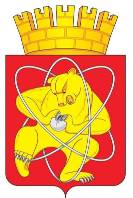 Городской округ  «Закрытое административно – территориальное образование  Железногорск Красноярского края»Комиссия по предупреждению и ликвидации чрезвычайныхситуаций и обеспечению пожарной безопасности РЕШЕНИЕ23.05.2023                                                                                                                                    № 14г.ЖелезногорскО мерах по обеспечению безопасности людей на водных объектах, организации охраны их жизни и здоровья, укрепления правопорядка в период летнего купального сезона и обеспечения безопасности плавания маломерных судов на водных объектах на территории ЗАТО г. ЖелезногорскВо исполнение решения комиссии по ЧС и ПБ Правительства Красноярского края от 04.04.2023 № 7 « Об обеспечении безопасности людей на водных объектах Красноярского края в летний период 2023 года», в целях обеспечения безопасности людей на водных объектах, организации охраны их жизни и здоровья, укрепления правопорядка в период летнего купального сезона и обеспечения безопасности плавания маломерных судов на водных объектах на территории ЗАТО г. Железногорск в летний период 2023 года, комиссия по ЧС и ПБ,РЕШИЛА:Усилить меры, направленные на предупреждение гибели людей на водных объектах. Считать обеспечение безопасности людей на водных объектах, расположенных на территории ЗАТО Железногорск, охрану их жизни и здоровья в летний период 2023 года одной из приоритетных задач в деятельности органов управления, сил и средств Железногорского звена территориальной подсистемы РСЧС.При подготовке к летнему купальному сезону руководствоваться постановлениями Совета администрации края от 31.03.2008 № 142-п «Об утверждении Правил пользования водными объектами для плавания на маломерных судах в Красноярском крае», от 21.04.2008 № 189-п «Об утверждении Правил охраны жизни людей на водных объектах в Красноярском крае», постановлением Главного государственного санитарного врача РФ от 28.01.2021 № 3 «Об утверждении санитарных правил и норм СанПиН 2.1.3684-21 «Санитарно-эпидемиологические требования к содержанию территорий городских и сельских поселений к водным объектам, питьевой воде и питьевому водоснабжению, атмосферному воздуху, почвам, жилым помещениям, эксплуатации производственных, общественных помещений, организации и проведению санитарно-противоэпидемических (профилактических) мероприятий», решением Совета депутатов ЗАТО Железногорск от 31.01.2016 № 7-24 «Об утверждении Правил использования водных объектов общего пользования, расположенных на территории ЗАТО Железногорск, для личных и бытовых нужд» и постановлениемАдминистрации ЗАТО г. Железногорск от  25.05.2023  года № 987 « Об организации мест массового отдыха населения в зонах рекреации на водоемах ЗАТО Железногорск в 2023 году».Руководителю МКУ « Управление ГОЧС и режима ЗАТО Железногорск» А.В. Шевченко3.1. в срок до 01.06.2023- провести работу по приему матросов-спасателей, обеспечивающих дежурство на пляжах в купальный сезон 2023 года;- провести обследование дна в местах купания;- провести анализ воды;- организовать рабочую встречу с арендаторами земельных участков, расположенных вблизи водоемов ЗАТО Железногорск (озеро Новый Путь, Кантатское водохранилище) на предмет соблюдения ими требований по обеспечению безопасности на водных объектах, пожарной безопасности и общественной безопасности с привлечением представителей МУ МВД по ЗАТО г.Железногорск, Железногорского участка ГИМС, отдела ОБ и Р Администрации ЗАТО г. Железногорск, ФГКУ «СУ ФПС №2 МЧС России», МКУ «Управление имущества и землепользования», МКУ «Управление поселковыми территориями» и иных заинтересованных лиц.3.2. в срок до 16.06.2023 создать маневренные группы с привлечением:- государственных инспекторов Железногорского участка ГИМС;-представителя отдела ОБ и Р Администрации ЗАТО г. Железногорск;- представителя Управления городского хозяйства ЗАТО Железногорск;- представителей МУ МВД по ЗАТО г.Железногорск;-матросов-спасателей МКУ « Управление ГОЧС и режима ЗАТО Железногорск».3.3. На основании предложений членов маневренных групп составить графики и маршруты патрулирования.3.4. Организовать работу групп в течение летнего периода 2023 года;3.5. Организовать постоянное информирование населения о местах, определенных постановлением Администрации ЗАТО г. Железногорск от 25.05.2023  года № 987 « Об организации мест массового отдыха населения в зонах рекреации на водоемах ЗАТО Железногорск в 2023 году» для купания и отдыха на водоемах в 2023 году, о запрете купания в иных местах, опасности купания в запрещенных метах.  3.6.  В стихийных (неорганизованных) местах отдыха населения на водных объектах ЗАТО Железногорск, запрещенных для купания,  установить знаки, информирующие население о запрете купания.4.  Рекомендовать руководителям структурных подразделений Администрации ЗАТО Железногорск, Железногорского участка ГИМС, МУ МВД по ЗАТО Железногорск в срок до 11.00  14.06.2023 направить через ЕДДС ЗАТО Железногорск (eddszato@mail.ru) кандидатуры для включения в состав маневренных групп, согласно подпункта 3.2 настоящего решения, предложения в графики патрулирования.5. Рекомендовать Железногорскому участку ГИМС (Иорданиди В.Ф.):- проводить патрулирование участков водных объектов (пляжей) для исключения захода судов (моторных, парусных судов, весельных лодок, гидроциклов и других плавательных средств) в акваторию пляжей и прохождения их вдоль зон купания на полном ходу;- обеспечить участие инспекторов Железногорского участка ГИМС в работе маневренных групп, в соответствии с подпунктом 3.2 настоящего решения;- направить в комиссию по ЧС и ПБ предложения по определению потенциально-опасных участков водоемов в летний период 2023 года;- через СМИ организовать информационно-разъяснительную работу среди населения по обеспечению безопасности на водных объектах;- проводить профилактическую и пропагандистскую работу по соблюдению мер безопасности на воде в течение всего купального сезона.6. Рекомендовать исполняющему  обязанности начальника МУ МВД России по ЗАТО г. Железногорск (Ковалев М.С.) в период купального сезона обеспечить безопасность и поддержание общественного порядка на пляжах и в  местах отдыха населения у водных объектов, уделить особое внимание на стихийные (неорганизованные) места отдыха населения на водных объектах ЗАТО Железногорск.7. Рекомендовать МРУ № 51 ФМБА России (Блохин В.П.) обеспечить контроль и надзор за санитарным состоянием зон отдыха и пригодностью поверхностных вод для купания в соответствии с действующим законодательством.8. Рекомендовать ФГБУЗ «КБ-51» ФМБА России  (Кузнецова Н.Ф.) в период купального сезона обеспечить готовность к организации медицинской помощи гражданам в местах отдыха и купания на территории ЗАТО Железногорск.9. Руководителям МКУ «Управление ГОЧС и режима ЗАТО Железногорск» (Шевченко А.В.),  МКУ «Управление культуры»  (Ракша Ю.М.), МКУ «Управление ФКиС» (Афонин С.Н.), иным собственникам и арендаторам мест летнего отдыха и купания:- обеспечить меры безопасности людей в местах купания и зонах отдыха;-определить места стоянки и движения плавсредств;-организовать работу по исполнению обязательных требований государственного пожарного надзора в области пожарной безопасности;- обеспечить меры по соблюдению тишины и покоя граждан в ночное время;- привести территории в соответствие с требованиями к местам массового отдыха населения;- при планировании культурно-массовых и (или) спортивно-оздоровительных мероприятий у водных объектов заблаговременно информировать об их проведении МУ МВД по ЗАТО г.Железногорск, Железногорский участок ГИМС, МКУ «Управление ГОЧС и режима ЗАТО Железногорск», проводить мероприятия с соблюдением всех установленных требований по обеспечению безопасности на водных объектах;- обо всех случаях нарушений незамедлительно информировать комиссию по ЧС и ПБ ЗАТО Железногорск через ЕДДС ЗАТО Железногорск (тел.112, факс 75-26-49).10. ЕДДС ЗАТО Железногорск (Шевченко А.В.) осуществлять сбор  и обработку информации по обстановке на водных объектах, расположенных на территории ЗАТО Железногорск, своевременно доводить предварительные распоряжения председателя КЧС и ПБ города и его заместителей по организации взаимодействия и привлечению необходимых сил и средств спасения на водных акваториях.11.  Исполняющему обязанности руководителя   МКУ  «Управление образования»  (Титова Е.В.):-  организовать  обучение детей в детских дошкольных учреждениях, учреждениях летнего отдыха (загородных и пришкольных) правилам поведения на водных акваториях в купальный сезон;- провести работу по уведомлению родителей (законных представителей) о несении уголовной, административной и гражданской ответственности за жизнь и здоровье детей, недопущении оставления их без присмотра;- организовать родительские патрули из числа ответственных и инициативных родителей, добровольцев для обеспечения безопасности детей у водных объектов.12. Начальнику отдела общественных связей Администрации ЗАТО г.Железногорск  (Архипова И.С.):- организовать постоянное информирование населения о мерах безопасности на водных объектах, а также обо всех происшествиях на воде;- довести настоящее решение до сведения населения через газету «Город и горожане», разместить настоящее решение на официальном сайте муниципального образования «Закрытое административно-территориальное образование Железногорск» в информационно- телекоммуникационной сети Интернет.13. Контроль за исполнением настоящего решения возлагаю на заместителя Главы ЗАТО г. Железногорск по безопасности и взаимодействию с правоохранительными органами Д.А. Герасимова.Председатель комиссиипо ЧС и ПБ ЗАТО Железногорск                                                                            Д.М. Чернятин